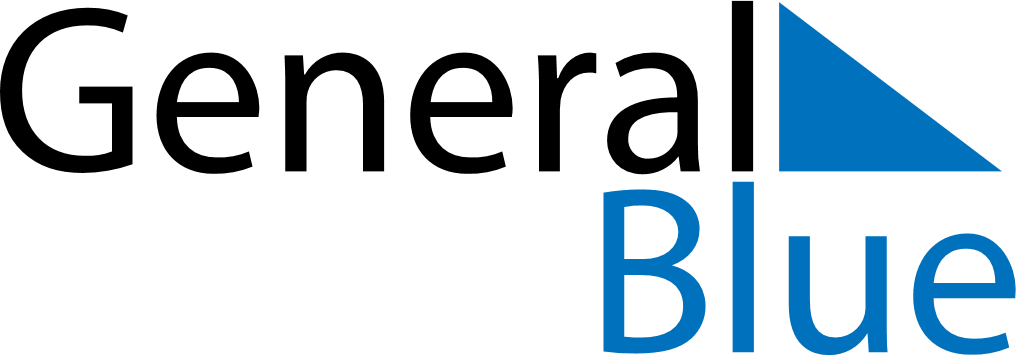 September 2025September 2025September 2025September 2025September 2025September 2025San MarinoSan MarinoSan MarinoSan MarinoSan MarinoSan MarinoMondayTuesdayWednesdayThursdayFridaySaturdaySunday1234567The Feast of San Marino and the Republic89101112131415161718192021222324252627282930NOTES